1.	Address by the Secretary-General2.	Address by the Director of the Telecommunication Development Bureau3.	Opening remarks by the Chairman of TDAG4.	Adoption of the agenda and Time Management Plan4.1	Appointment of a new TDAG Vice-chairman to a vacant position5.	Outcomes of WRC-19 related to the work of ITU-D6.	ITU-D four-year rolling Operational Plan 2021-20247.	Report on the implementation of the ITU-D Strategic Plan and Operational Plan 2019, including programmes, regional initiatives and major events8.	ITU-D contribution to the implementation of the WSIS Plan of Action and the 2030 Agenda for Sustainable Development9.	ITU-D projects10.	ITU-D Study Group-related matters11.	Collaboration with the other Sectors12.	Preparations for WTDC-2113.	Membership, Partnership, Private Sector-related matters14.	Report by the Chairman of the Group on Capacity Building Initiatives (GCBI)15.	ITU-D’s Youth Strategy16.	Contribution to the work of the Expert Group on the International Telecommunication Regulations (EG-ITR)17.	18.	19.	Status report on a feasibility study to establish an ITU training institute20.	Report on Results-Based Management (RBM)21.	Activities linked to Covid-1922.	Calendar of ITU-D events23.	Any other business________________Telecommunication Development
Advisory Group (TDAG)25th Meeting, Geneva, 2-5 June2020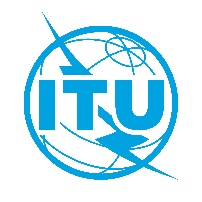 Revision 3 toDocument TDAG-20/1-E3 June 2020English onlyDirector, Telecommunication Development BureauDirector, Telecommunication Development BureauDRAFT AGENDADRAFT AGENDA